Муниципальное бюджетное дошкольное образовательное учреждение детский сад № 2 г. ГорбатовКонспект интегрированного занятия по экологии «Беседа о картофеле» (для  детей старшей группы)Подготовила:воспитательФеклина Е. М. 2014гЗадачи1.Дать детям представление о происхождении картофеля, приемах его возделывания.Уточнить и дополнить знания детей о картофеле как продукте питания и как о лекарственном продукте.Дать представление о картофеле как о живом организме.Дать конкретные представления о труде человека по выращиванию картофеля.2. Научить согласовывать свои действия с действиями других, развивать любознательность.3. Активизировать и обогащать словарный запас детей (клубни, крахмал, рассыпчатая), развивать связную речь, логическое мышление.    4. Воспитывать интерес к длительным экспериментам.Дидактический материалГлобус, портрет Христофора Колумба, письмо от профессора, открытки с изображением блюд из картофеля, картофель сырой (проращенный, не проращенный), вареный, терка, 2 салфетки (одна накрахмалена), крахмал, мука (емкость для них), поделки из картофеля, халат, схема описания картофеля, модели: роста, условия роста, живого организма, банка с водой, горячая вода в термосе, для аппликации: лист бумаги с изображением ботвы овощей, картонные листы для вырезания картофеля.Предварительная работаЗаучивание загадок об овощах.Дидактические игры «Узнай по силуэту», «Узнай на ощупь», «Вершки и корешки».Ход занятияВВОДНАЯ ЧАСТЬВоспитатель: Ребята, я получила очень загадочное письмо. Вот послушайте:«Здравствуйте, ребята! Я знаю, что вы очень умные, сообразительные и всегда хотите много знать, поэтому приглашаю вас к себе в лабораторию и кое-что расскажу интересное. О чем? Узнаете, когда прилетите ко мне в гости на ковре-самолете. Ваш профессор Огород»Интересно, о чем нам хочет рассказать профессор? Полетим к нему в гости?Дети: Да, полетим.Воспитатель: Садитесь на волшебный ковер, закройте глаза и представьте, что мы летим над лесом, озером, лугом.Дети выполняют. Воспитатель надевает белый халат, очки, берет в руки папку – превращается в профессора. Детям предлагается открыть глаза.ОСНОВНАЯ ЧАСТЬПрофессор: Ой, кто это ко мне прилетел? Здравствуйте!Дети: Здравствуйте!Профессор: Ребята, вы откуда? А вы знаете, куда прилетели? (ответы детей). Правильно, в лабораторию к профессору Огороду. Профессор – это я. Я сегодня проводил опыты с одним овощем. Угадайте, что это за овощ?И зелен, и густНа грядке вырос куст.Покопай немножко – Под кустом …Дети: Картошка.Профессор: Правильно! (показывает детям клубень картофеля) Дети, вы знаете, откуда у нас появился картофель? Хотите узнать? Я знаю очень интересную историю о нем. Садитесь и слушайте. (Дети рассаживаются на стульчики) Давно это было! 500 лет назад вернулись из дальнего плавания корабли отважного мореплавателя Христофора Колумба (показывает портрет путешественника). Прибыли они издалека, из Южной Америки, переплыли океан. И самым ценным грузом, который они привезли, были семена картофеля. В Южной Америке жили индейцы, и их основной пищей был картофель. В его честь устраивали даже праздники. Женщины наряжали крупные клубни как кукол, шили юбочки из разноцветных кусочков ткани (показывает поделки из картофеля). Мужчины танцевали, поставив на голову мешок с клубнями. А когда его привезли из Южной Америки в другие страны, то дарили картофель как драгоценность богатым людям. Когда же картофель перестал быть редкостью, то появился и у простого народа. Теперь картофель стал для нас и других народов вторым хлебом. Как вы думаете, почему?Дети: Картофель очень полезный овощ. Из него можно приготовить много блюд: его варят, жарят, пекут.Профессор: Какие блюда можно приготовить из картофеля? Воспитатель вместе с детьми перечисляет, что можно приготовить, и показывает детям открытки с изображением блюд из картофеля.Профессор: Картофель нужен людями не только для еды. Он – хорошее лекарство. Может быть, вы знаете, как лечится картошкой?Дети: Если простудился, можно подышать над паром сваренной картошки, и легче станет.Профессор: А еще сырой картофель прикладывают к ожогам. Вот какой это удивительный овощ! Кто знает загадки о картофеле?М.К.: Кругла, рассыпчата, бела,          На стол она с полей пришла.          Ты посоли её немножко.          Ведь правда, вкусная картошка.М.Ш.: Неказиста, шишковата,             А придет на стол она,             Скажут весело ребята:             «Ну рассыпчата вкусна!»Д.В.: Под землей птица гнездо свила,          Яиц нанесла.Профессор: Много труда надо приложить, чтобы вырастить картофель. Кто видел, и знает, что нужно сделать, чтобы вырастить картофель?Дети: Сначала надо вскопать землю, затем посадить картошку, потом окучить грядки, надо поливать, а осенью выкопать.Профессор: Для того, чтобы картофель и другие овощи, начал расти, необходимы определенные условия. Какие это условия?Дети рассказывают.Профессор: Вот мы посадили картофель, создали необходимые условия, клубень картофеля превращается в растение. Какие части растений вы знаете? Выберите необходимую модель. (Дети выбирают модель: корень, стебель, лист, цветок, плоды). Давайте проверим (показывает прорастающий в стеклянной банке клубень картофеля: есть корень, стебель, лист). Можно сказать, что картофель живое существо?Дети: ДаПрофессор: Почему?Дети: Он растет, питается, погибает, если за ним не ухаживать.Педагог предлагает рассмотреть модель роста растений: движение, дыхание, рост, питание, размножение. Игра «Собери урожай» (психологическая минутка)Профессор: Встаньте свободно. Чтобы собрать урожай, нужно сначала посадить картофель. Делаем наклоны вперед.Дети выполняют. Далее дети повторяют движения за профессором.Лето наступило, солнышко сияет,И картофель наш быстро вырастает.Дети поднимают руки, тянутся вверх.Ветер сильный дует,Качают вытянутыми руками в стороны.И грохочет гром,Топают ногами.А картофелю всё это ни по чем.Снова в синем небеСолнышко сияет,И картофель сноваБыстро вырастает.Тянутся руками вверх.Картофель вырос, пора урожай собирать.Делают наклоны.Профессор: Молодцы! А теперь занимайте свои места за столом, только тихо. В моей лаборатории не шумят, ничего руками не трогают без моего разрешения. Ребята, вот какой мы собрали урожай картофеля! Картошины называют клубнями – это мясистое утолщение корня. Повторите. (Дети повторяют.) А теперь возьмите по клубню в руки и рассмотрите его, расскажите всё, что вы о нем знаете.Дети высказываются с опорой на схему: где растет, какого цвета, формы, что внутри.Профессор: Возьмите картофель и рассмотрите: что есть у картофеля? Да, выемки-глазки – будущие ростки. А теперь возьмите в руки проращенный картофель. Обратите внимание на белые ростки, которые есть на каждом клубне. Они появились на месте глазков. Ростки сначала белые, а потом зеленые – это начало роста картофеля. Весной проращенные клубни сажают в теплую землю, и через некоторое время появляются зеленые ростки. Они становятся все больше и больше, вскоре можно увидеть стебель, множество листьев и даже небольшие цветочки (показывает на картинке). В земле это зеленое растение удерживается с помощью корня, на котором созревает множество клубней – молодых картофелин. Десять дней назад я посадил клубень картофеля, у него появились корни, ростки в стебли превратились, выросли листья. Как вы думаете, каким он будет еще через десять дней? (Профессор выслушивает высказывания детей и предлагает все зарисовать). Через десять дней мы увидим, насколько вы правы. Какие еще овощи растут в земле? На земле?Дидактическая игра «Вершки и корешки»Профессор: Молодцы! Много овощей знаете. А скажите, почему сваренный картофель (показывает вареный картофель) рассыпчатый? Не догадались? Картофель рассыпчатый потому, что в нем содержится крахмал или картофельная мука. Чем больше крахмала в картофеле, тем  он рассыпчатей, а значит – и вкуснее. Кругла, рассыпчата, бела,На стол она с полей пришла.Ты посоли её немножко.Ведь правда, вкусная …Дети: КартошкаПрофессор: Что содержится в картофеле? (показывает крахмал)Дети: Крахмал.Профессор: Да, его вырабатывают из картофеля и продают в магазинах.Эксперимент «Картофельный крахмал»Профессор: Чтобы доказать, что в картофеле содержится крахмал, проведем эксперимент: давайте вместе попробуем получить крахмал из картофеля. Берем заранее натертый картофель. Он уже посинел от нетерпения. Опускаем его в стакан с водой. Обратите внимание на осадок в стакане – это и есть крахмал. Картофель вынимают, воду осторожно сливают, осадок сушат. Получается крахмал. Как вы думаете, почему крахмал называют еще картофельной мукой? (Ответы детей). Ребята, а вы сможете отличить крахмал от муки? У вас на столе стоят два блюдца: в одном – мука, в другом – крахмал. Посмотрите на них, потрогайте, понюхайте, только не сильно наклоняйтесь и вдыхайте (дети выполняют). А теперь скажите и покажите, в каком блюдце мука, а в каком крахмал? Правильно. Крахмал светлее, чем мука. На ощупь крахмал как бы скрипит. Чем они похожи (Ответы детей). А как вы думаете, для чего нужен крахмал?Дети: Крахмал нужен для того, чтобы варить кисель, накрахмаливать салфетки для красоты.Профессор: правильно. Вот сравните две салфетки6 одна накрахмаленная а другая – нет. Заметили разницу? А еще мы пользуемся крахмалом в детском саду во время занятий аппликацией. Если заварить крахмал кипятком, то получим клей – клейстер (показывает). Мы и сегодня используем его на нашем занятии. Понравилось вам проводить опыты, как настоящим ученым? К сожалению, ребята, у меня закончилось время и мне надо идти проводить другие опыты. Ждите следующего приглашения ко мне в гости. Понравилось вам быть у меня в гостях? Садитесь на ковер-самолет и отправляйтесь в группу. Не забудьте взять с собой клейстер, он пригодится вам. Закрыли глаза, вот вы летите над лесом, озером. Вдалеке показался детский сад.ЗАКЛЮЧИТЕЛЬНАЯ ЧАСТЬВоспитатель снимает халат, очки, убирает папку и ручку, пока дети сидят с закрытыми глазами.Воспитатель: Открываем глаза. Ребята, где же вы были? Что вы там узнали?Дети делятся своими впечатлениями. Воспитатель с интересом выслушивает каждого ребенка.Воспитатель: Ребята, вы такие молодцы! Теперь я тоже буду знать о картофеле: родился он в Южной Америке, привез его Христофор Колумб. В нем содержится крахмал, который отличается от муки. Картофель надо поливать, окучивать. Будем ждать приглашения от профессора и обязательно навестим его еще раз… А что это в баночке у вас?Дети: Это клейстер, он сварен из крахмала.Воспитатель: Вот как хорошо: мы используем наш клейстер для изготовления аппликации «Наклей овощ к ботве» .Дети с помощью воспитателя изготавливают аппликацию, называя овощи.Фотоотчет.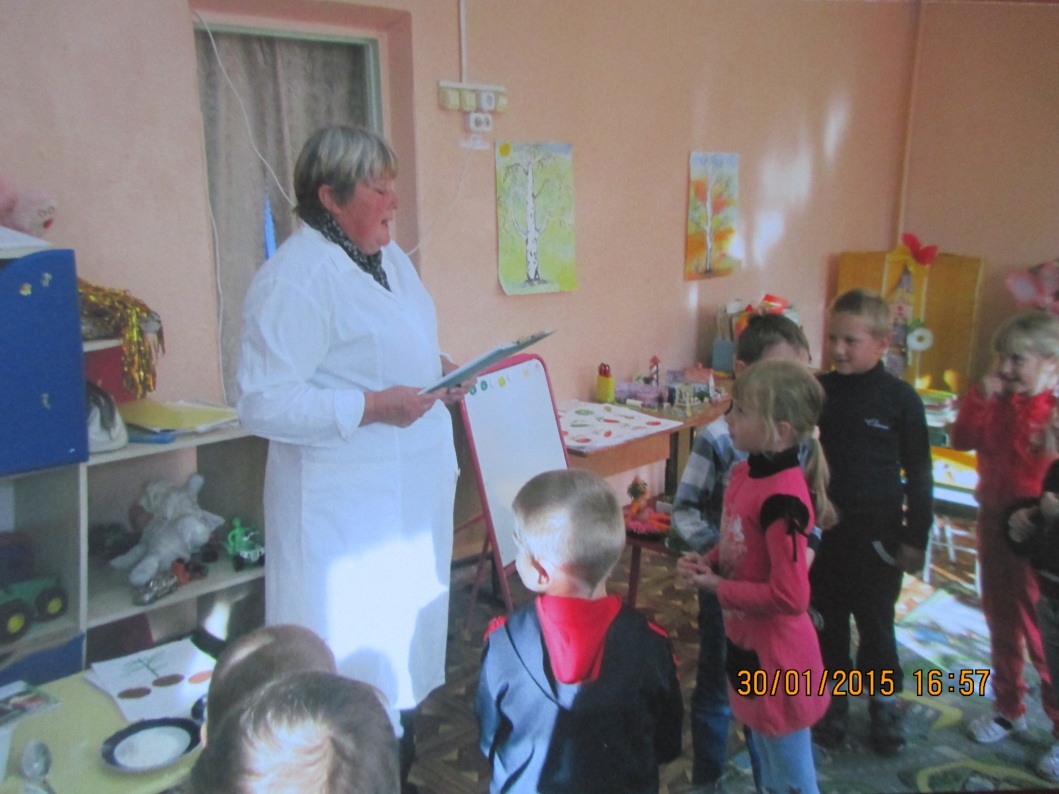 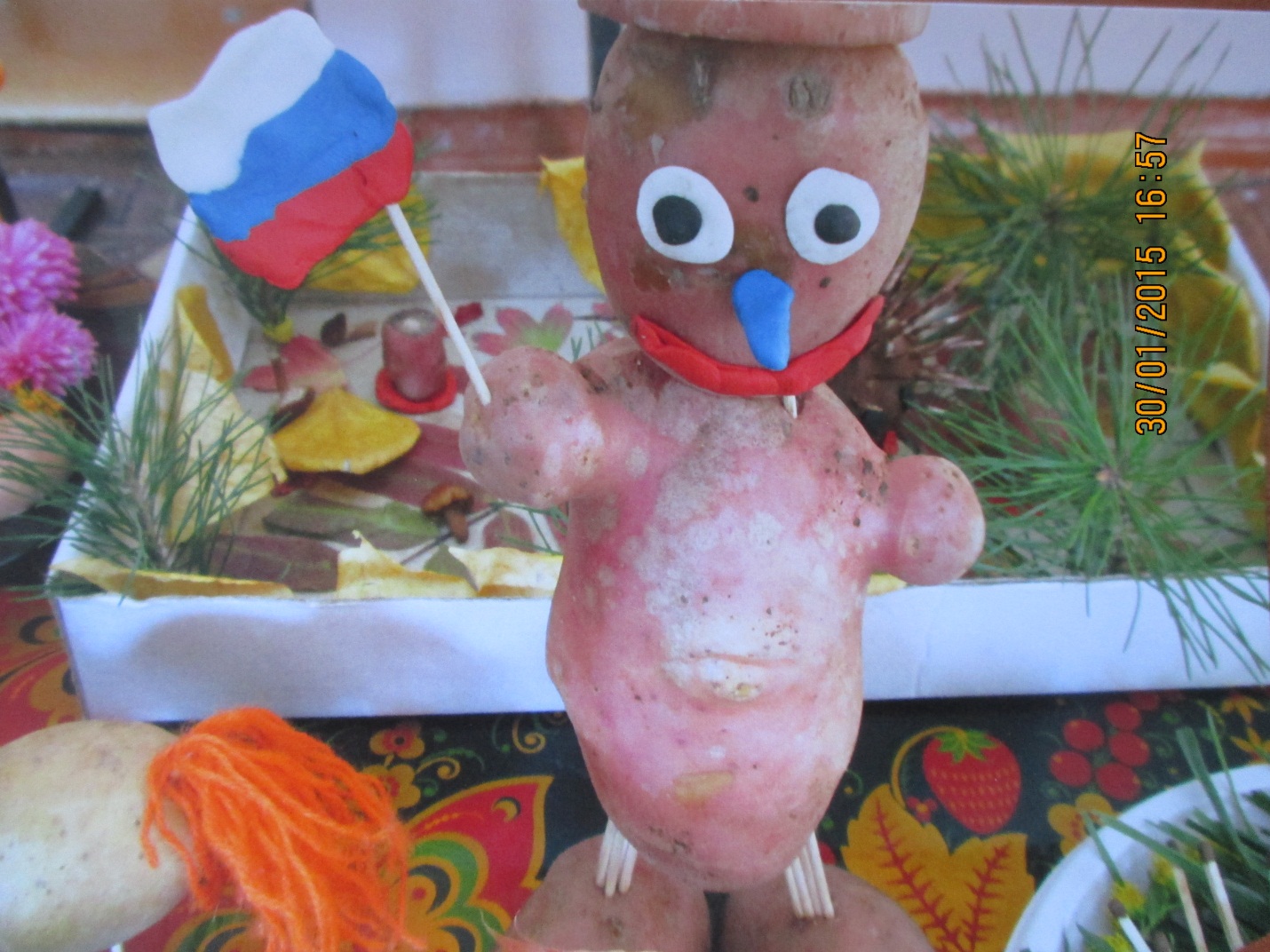 